ИНФОРМАЦИОННОЕ ПИСЬМОИнформируем Вас, что выдача дипломов об образовании (далее – дипломов) для выпускников 2023 года будет осуществляться следующим образом:Самостоятельное получение (Приложение 1).Организация торжественной выдачи дипломов дирекциями Институтов (Приложение 2).Студенты, проживающие на территории РФ (за пределами Санкт-Петербурга и Ленинградской области), имеют возможность получить диплом через операторов почтовой связи. Пошаговая инструкция получения дипломов студентам, проживающих на территории РФ (за пределами Санкт-Петербурга и Ленинградской области) и соотечественникам доступна по ссылке: https://www.spbstu.ru/graduates/diplomas-nonresident-graduates/.В случае проведения торжественной церемонии, дирекциям институтов необходимо уведомить учебный отдел ДООП, путем размещения информации о дате и времени в таблице «Торжественная церемония выдачи дипломов Институтом - Google Таблицы».Книги регистрации дипломов можно получить в 309 кабинете 1-го учебного корпуса, накануне торжественной церемонии вручения дипломов.Вне зависимости от способа получения диплома, всем студентам необходимо отправить заявку по ссылке: https://open.spbstu.ru/diplom/ с возможностью выбора удобных даты и времени получения диплома, по факту его готовности. Студент при себе должен иметь:- паспорт; -  электронный пропуск (при наличии). Диплом может получить владелец лично либо уполномоченный представитель владельца по нотариальной доверенности. Студенты, проживающие на территории РФ (за пределами Санкт-Петербурга и Ленинградской области), имеют возможность получить диплом через операторов почтовой связи. Пошаговая инструкция получения дипломов студентам, проживающих на территории РФ (за пределами Санкт-Петербурга и Ленинградской области), и соотечественникам доступна по ссылке: https://www.spbstu.ru/graduates/diplomas-nonresident-graduates/.  Описание процедуры получения документов об окончании университета представлено в приложении 1-2.  Приложение 1ВНИМАНИЮ ВЫПУСКНИКОВ 2023 ГОДА!ПРОЦЕДУРА ПОЛУЧЕНИЯ ДОКУМЕНТОВ ОБ ОКОНЧАНИИ УНИВЕРСИТЕТА, при самостоятельном получении.Приложение 2ВНИМАНИЮ ВЫПУСКНИКОВ 2023 ГОДА!ПРОЦЕДУРА ПОЛУЧЕНИЯ ДОКУМЕНТОВ ОБ ОКОНЧАНИИ УНИВЕРСИТЕТА, при торжественном вручении.ПОСЛЕ ЗАЩИТЫ ВКР (ДО ПОЛУЧЕНИЯ ДИПЛОМА) НЕОБХОДИМО:Сдать книги в библиотеку (при наличии);Забрать документы о предыдущем образовании, полученные не в СПбПУ, сдать зачетную книжку, студенческий билет по адресу: ул. Политехническая, д. 29 (Первый учебный корпус, кабинет 358). Время работы: понедельник – четверг с 13.30 до 17.30, пятница с 13.30 до 16.30.(студенческий билет и зачетная книжка сдаются только в том случае, если они не были сданы в дирекцию Института)ПОСЛЕ ЗАЩИТЫ ВКР (ДО ПОЛУЧЕНИЯ ДИПЛОМА) НЕОБХОДИМО:Сдать книги в библиотеку (при наличии);Забрать документы о предыдущем образовании, полученные не в СПбПУ, сдать зачетную книжку, студенческий билет по адресу: ул. Политехническая, д. 29 (Первый учебный корпус, кабинет 358). Время работы: понедельник – четверг с 13.30 до 17.30, пятница с 13.30 до 16.30.(студенческий билет и зачетная книжка сдаются только в том случае, если они не были сданы в дирекцию Института)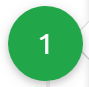 ШАГ 1. ОФОРМИТЬ ЗАЯВКУ НА ПОЛУЧЕНИЕ ДИПЛОМА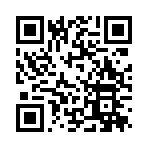 Отсканировать QR-код и оформить заявку на получение документов о высшем образовании, выдаваемых по окончании университета или зайти на сайт https://open.spbstu.ru/diplom/  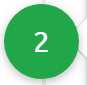 ШАГ 2. ДОЖДАТЬСЯ УВЕДОМЛЕНИЯ О ГОТОВНОСТИ ДИПЛОМА И ВЫБРАТЬ ДАТУ И ВРЕМЯ ПОЛУЧЕНИЯ ДИПЛОМА. По факту готовности диплома на личную почту, указанную при оформлении заявки, придет уведомление/приглашение, в котором можно будет выбрать время и дату получения.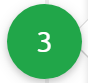 ШАГ 3. ПРИБЫТЬ В ПЕРВЫЙ УЧЕБНЫЙ КОРПУС В НАЗНАЧЕННЫЕ ДАТУ И ВРЕМЯПри себе иметь:- паспорт; - электронный пропуск.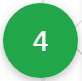 ШАГ 4. ПОЛУЧЕНИЕ И ПРОВЕРКА ДОКУМЕНТОВПолучив на руки диплом о высшем образовании с приложением к нему, необходимо:внимательно проверить их на отсутствие ошибок и опечаток, в том числе, в персональных данных выпускника (ФИО);расписаться в подтверждение их получения в соответствующих регистрационных книгах.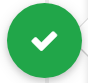 Если Вы прошли все шаги успешно – поздравляем, Вы получили диплом государственного образца в СПбПУ!Студенты, проживающие на территории РФ (за пределами Санкт-Петербурга и Ленинградской области), имеют возможность получить диплом через операторов почтовой связи. Пошаговая инструкция получения дипломов студентам, проживающих на территории РФ (за пределами Санкт-Петербурга и Ленинградской области) и соотечественникам доступна по ссылке: https://www.spbstu.ru/graduates/diplomas-nonresident-graduates/.  Студенты, проживающие на территории РФ (за пределами Санкт-Петербурга и Ленинградской области), имеют возможность получить диплом через операторов почтовой связи. Пошаговая инструкция получения дипломов студентам, проживающих на территории РФ (за пределами Санкт-Петербурга и Ленинградской области) и соотечественникам доступна по ссылке: https://www.spbstu.ru/graduates/diplomas-nonresident-graduates/.  ПОСЛЕ ЗАЩИТЫ ВКР (ДО ПОЛУЧЕНИЯ ДИПЛОМА) НЕОБХОДИМО:Сдать книги в библиотеку (при наличии);Забрать документы о предыдущем образовании, полученные не в СПбПУ, сдать зачетную книжку, студенческий билет и электронный пропуск по адресу: ул. Политехническая, д. 29 (Первый учебный корпус, кабинет 358). Время выдачи: понедельник – четверг с 13.30 до 17.30, пятница с 13.30 до 16.30(студенческий билет и зачетная книжка сдаются только в том случае, если они не были сданы в дирекцию Института)ПОСЛЕ ЗАЩИТЫ ВКР (ДО ПОЛУЧЕНИЯ ДИПЛОМА) НЕОБХОДИМО:Сдать книги в библиотеку (при наличии);Забрать документы о предыдущем образовании, полученные не в СПбПУ, сдать зачетную книжку, студенческий билет и электронный пропуск по адресу: ул. Политехническая, д. 29 (Первый учебный корпус, кабинет 358). Время выдачи: понедельник – четверг с 13.30 до 17.30, пятница с 13.30 до 16.30(студенческий билет и зачетная книжка сдаются только в том случае, если они не были сданы в дирекцию Института)ШАГ 1. ОФОРМИТЬ ЗАЯВКУ НА ПОЛУЧЕНИЕ ДИПЛОМАОтсканировать QR-код и оформить заявку на получение документов о высшем образовании, выдаваемых по окончании университета или зайти на сайт https://open.spbstu.ru/diplom/  ШАГ 2. ДОЖДАТЬСЯ УВЕДОМЛЕНИЯ ОТ ПРЕДСТАВИТЕЛЕЙ ИНСТИТУТА. Институт, доступными для него средствами, уведомляет студентов о дате, времени и месте проведения торжественной церемонии вручения дипломов.ШАГ 3. ПРИБЫТЬ НА ТОРЖЕСТВЕННУЮ ЦЕРЕМОНИЮ ВРУЧЕНИЯ ДИПЛОМОВ. ШАГ 4. ПОЛУЧЕНИЕ И ПРОВЕРКА ДОКУМЕНТОВПолучив на руки диплом о высшем образовании с приложением к нему, необходимо:внимательно проверить их на отсутствие ошибок и опечаток, в том числе, в персональных данных выпускника (ФИО).Если Вы прошли все шаги успешно – поздравляем, Вы получили диплом государственного образца в СПбПУ!